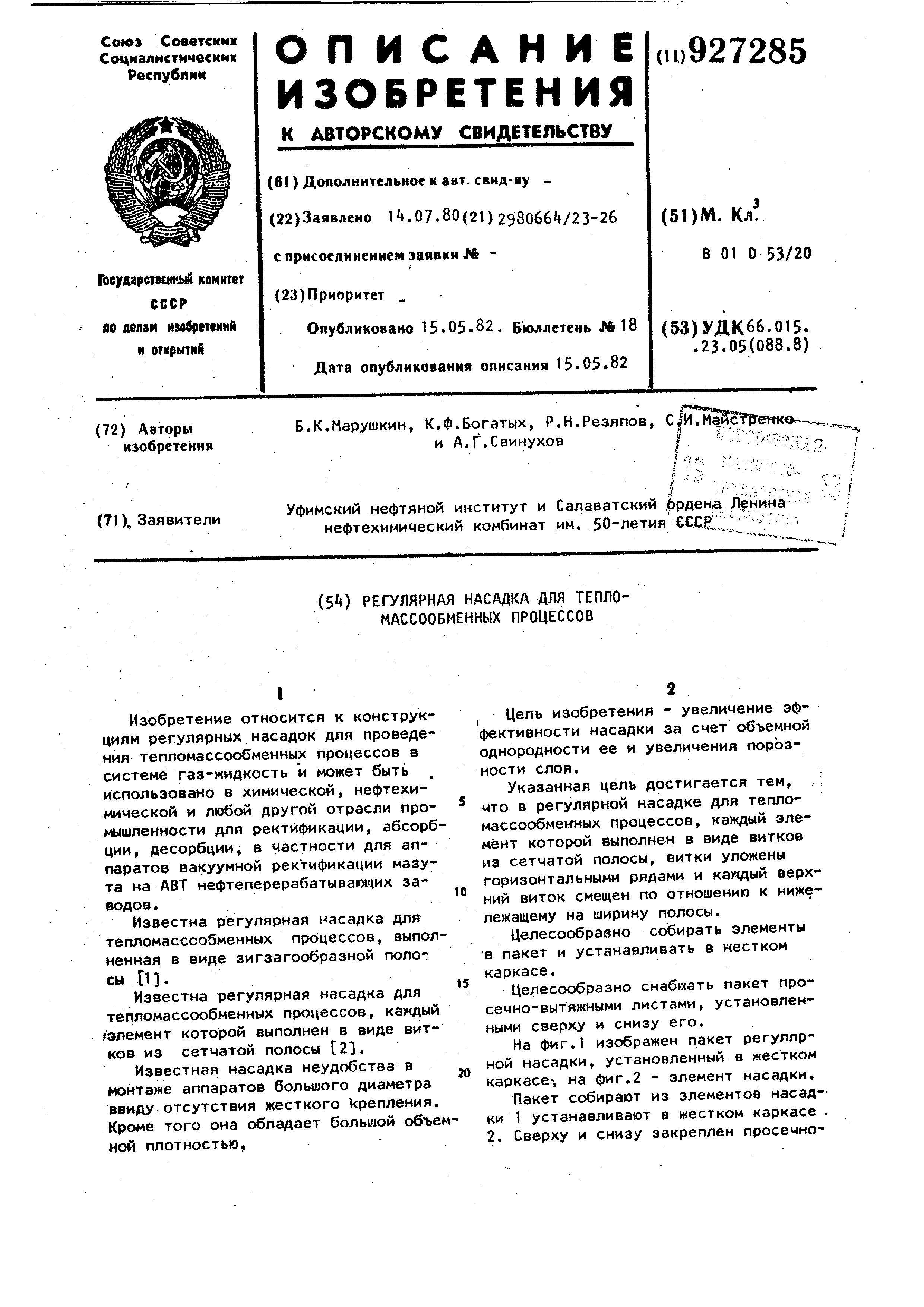 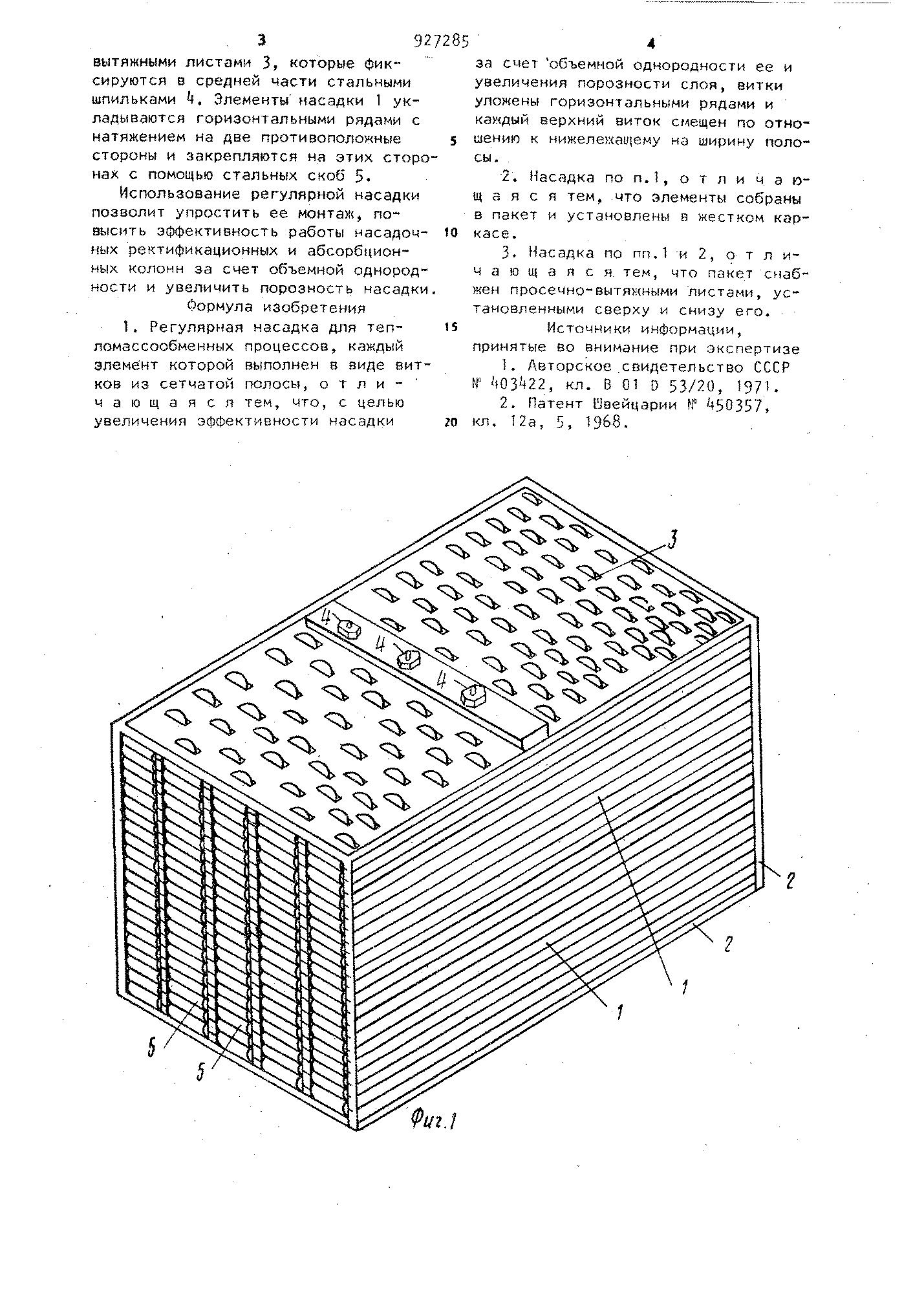 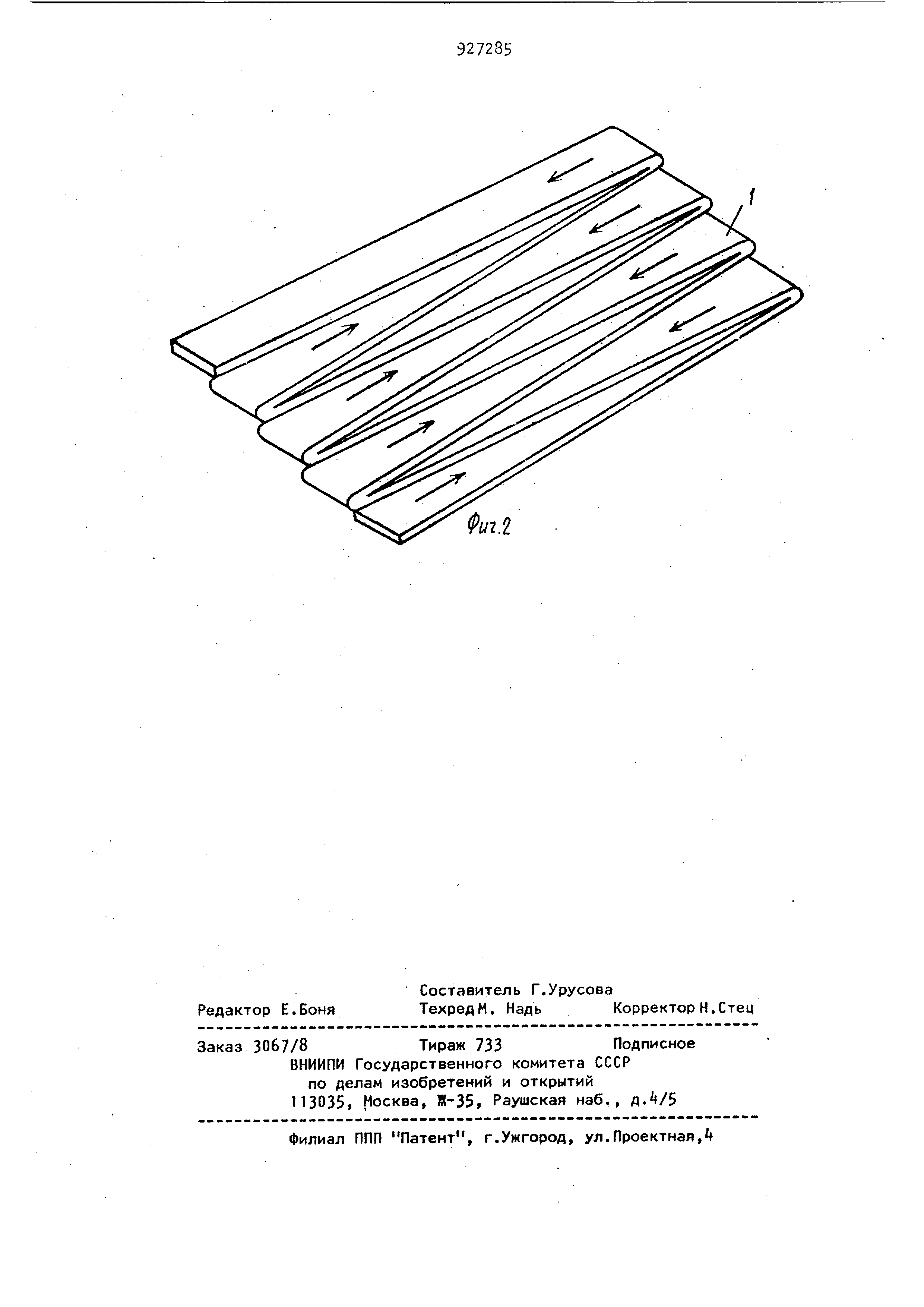 (54) Регулярная насадка для тепломассообменных процессов